Superintendent’s Memo #150-19
COMMONWEALTH of VIRGINIA 
Department of Education
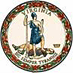 DATE:	June 28, 2019TO: 	Division SuperintendentsFROM: 	James F. Lane, Ed.D., Superintendent of Public InstructionSUBJECT: 	Virginia Farm to School Grant Request for ApplicationsThe purpose of this memorandum is to inform School Food Authorities (SFAs) participating in the National School Lunch Program (NSLP) and School Breakfast Program (SBP) of a competitive Virginia Farm to School Grant sponsored by the Virginia Department of Education, Office of School Nutrition Programs (VDOE-SNP). VDOE-SNP has allocated $200,000 for Farm to School grants for 2019-2020. Grant applicants may request between $10,000-$25,000 to develop a pilot or implement enhancements to Farm to School initiatives that connect the cafeteria to the classroom, school garden, and the community.The grant application instructions are included as Attachment A and the application form is included as Attachment B. Applications are due September 5, 2019. Grant awards will be announced during VA Farm to School Week, October 7-11, 2019. Grant projects must be complete by September 30, 2020 with all funds expended by September 30, 2020. All requests for reimbursement must be submitted by October 30, 2020. Grant funds are intended to: Increase access to Virginia Grown foods in school and child nutrition programs, Enrich education opportunities to connect school cafeterias, classrooms, school gardens, and communities, andCreate Farm to School teams comprised of internal members and a community stakeholder.If you have questions, please contact Trista Grigsby, SNP Farm to School Specialist, by phone at (804) 225-2331 or by email at trista.grigsby@doe.virginia.gov or Sandy Curwood, Office of School Nutrition Director, at (804) 225-2074 or by email at Sandra.curwood@doe.virginia.gov. JFL/SCC/ccAttachmentsA: VDOE-SNP Farm to School Grant Application InstructionsB: VDOE Farm to School Grant Application